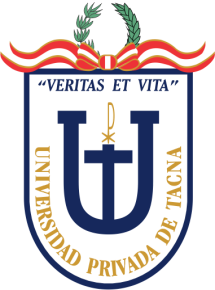 UNIVERSIDAD PRIVADA DE TACNAFACULTAD DE INGENIERIA(Nombre de la Facultad - Arial N° 16, en mayúsculas y negrita)Escuela Profesional de Ingeniería de Sistemas(Nombre de la Escuela - Arial N° 16, en minúsculas tipo título y negrita) LOS SISTEMAS DE INFORMACIÓN EN LAS ORGANIZACIONES(Título del Trabajo - Arial N° 18, en Mayúsculas)Curso: Sistemas de Información(Nombre del curso - Arial N° 16, en minúscula y tipo título)Docente: Ing. Refugio Valdivia Vargas(Nombre del docente - Arial N° 16, en minúscula)Integrantes:(Arial N° 16, en minúscula)Ayala Flores, German Eduardo 				(2014070025)Lizárraga Pérez, Ana Lucía 					(2014070001)Mori Rivera, Nilda Elizabeth 				(2014070025)(Apellidos y nombres de los estudiantes (Código) - Arial N° 18, en mayúsculas y negrita)Tacna – Perú2014(Lugar y Año - Arial N° 16, en minúsculas, tipo título y negrita)INDICE GENERALElaborar el índice de contenidos del trabajoÍndice de Figuras Figura 1. Evolución de Sistemas de Información y Tecnologías de Información a lo largo de la historia	5Figura 2. Niveles de la Información	6INTRODUCCIONDescribir como mínimo 20 líneas una introducción del trabajo a desarrollarTITULO DEL TRABAJO (Indicar directa y de forma simple el título de trabajo)OBJETIVOSGENERAL:Definir los objetivos que se pretende con el trabajo.Ejemplo:Diagnosticar el estado actual de la administración de las bases de datosESPECIFICOS:Definir los objetivos que se pretende con el trabajo.….(Pueden definirse más ítems que el docente crea por conveniente)Ejemplo:Determinar la estructura organizacional para el modelo propuesto, según el estándar de las empresas constructoras e inmobiliarias de Lima.Modelar el flujo de la información para la estructura organizacional definida en el punto anterior.Identificar la información de mayor importancia que requiere ser almacenada y los software que actualmente están utilizando las empresas para la administración de la información.Detectar los problemas más frecuentes de la administración de la información actual.Mostrar los beneficios de una buena Administración de Base de Datos.DESARROLLO DEL TRABAJOEs el punto en el que se detalla en forma resumida la teoría y práctica del tema sobre el cual se está realizando el trabajo de manera que los conceptos principales queden claros para el estudiante.(El docente puede especificar ítems específicos)2.1	AntecedentesPara conocer cómo ha ido evolucionando la Información, las Tecnologías de Información y Comunicación, y las Teorías sobre Gestión de la Información, se presentan a continuación los eventos más importantes ocurridos a largo de nuestra historia a partir del año 500 después de Cristo, (ver Figura 1).Figura 1. Evolución de Sistemas de Información y Tecnologías de Información a lo largo de la historia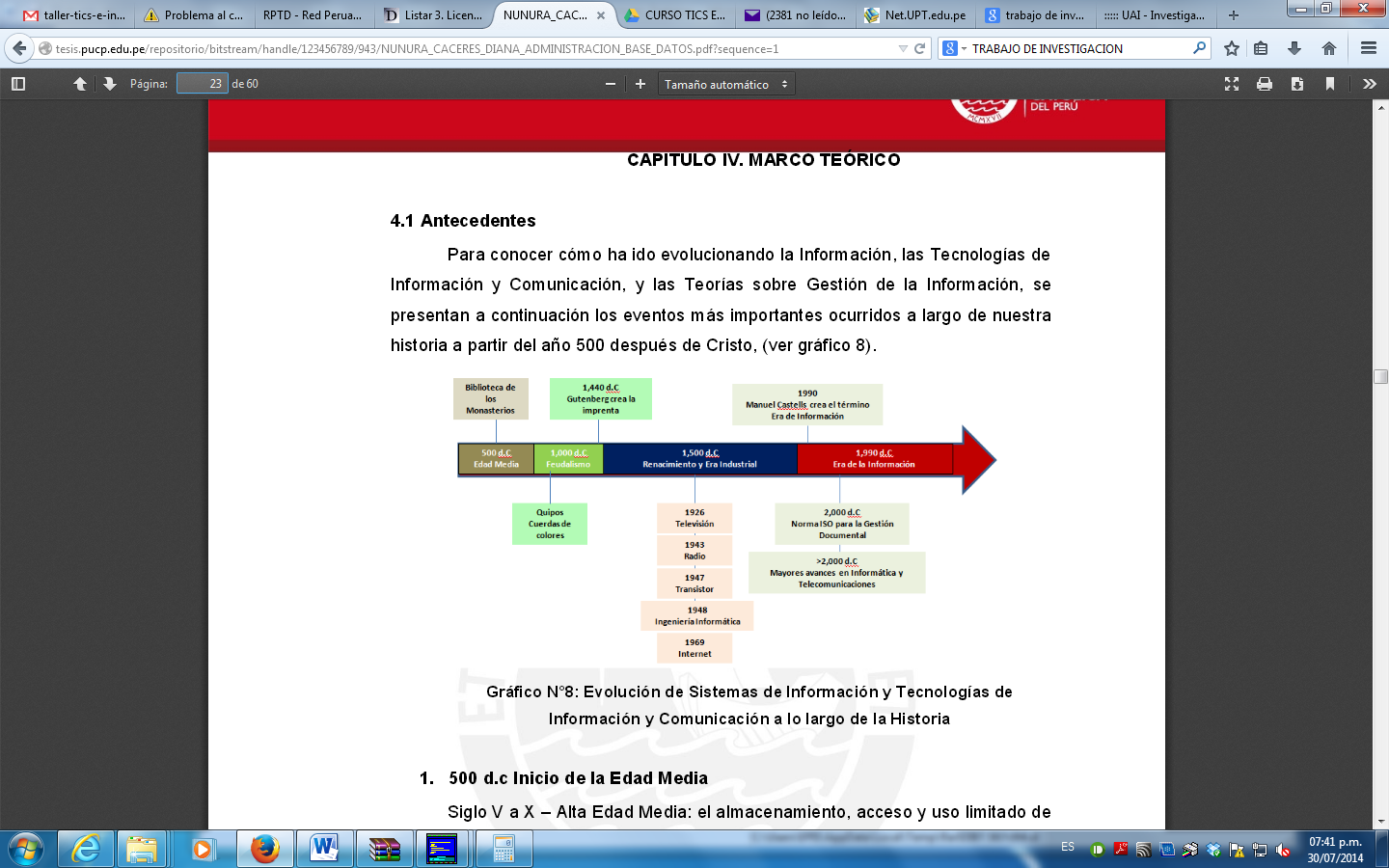 Fuente: XYZ500 d.c Inicio de la Edad MediaSiglo V a X – Alta Edad Media: el almacenamiento, acceso y uso limitado de la información se realiza en las bibliotecas de los monasterios de forma manual.1000 d.c Surgimiento del FeudalismoSiglo XII – se utilizaban los quipus o cuerdas de colores con nudos en lugares como: el Antiguo Perú, la antigua China, las islas Rin Kin, en la parte montañosa de Okinawa, los mayas, los Aztecas, árabes, los publicanos en Palestina, Indígenas de la Isla de Hawai, Indígenas de África Occidental (Yeba) o del África Ecuatorial.Siglo XV – Edad Moderna: con el nacimiento de la imprenta (Gutenberg), los libros comienzan a fabricarse en serie.2.2 InformaciónSe entiende por Información al conjunto de datos que han sido procesados con la finalidad de establecer un mensaje y generar conocimiento del sistema que lo reciba. El dato es su unidad mínima, el cual por sí solo no posee ningún valor, pero en conjunto genera información. Esta información al ser organizada adecuadamente se convierte en conocimiento y luego del resultado de su análisis se convierte en finalmente sabiduría (ver Figura 2).Figura 2. Niveles de la Información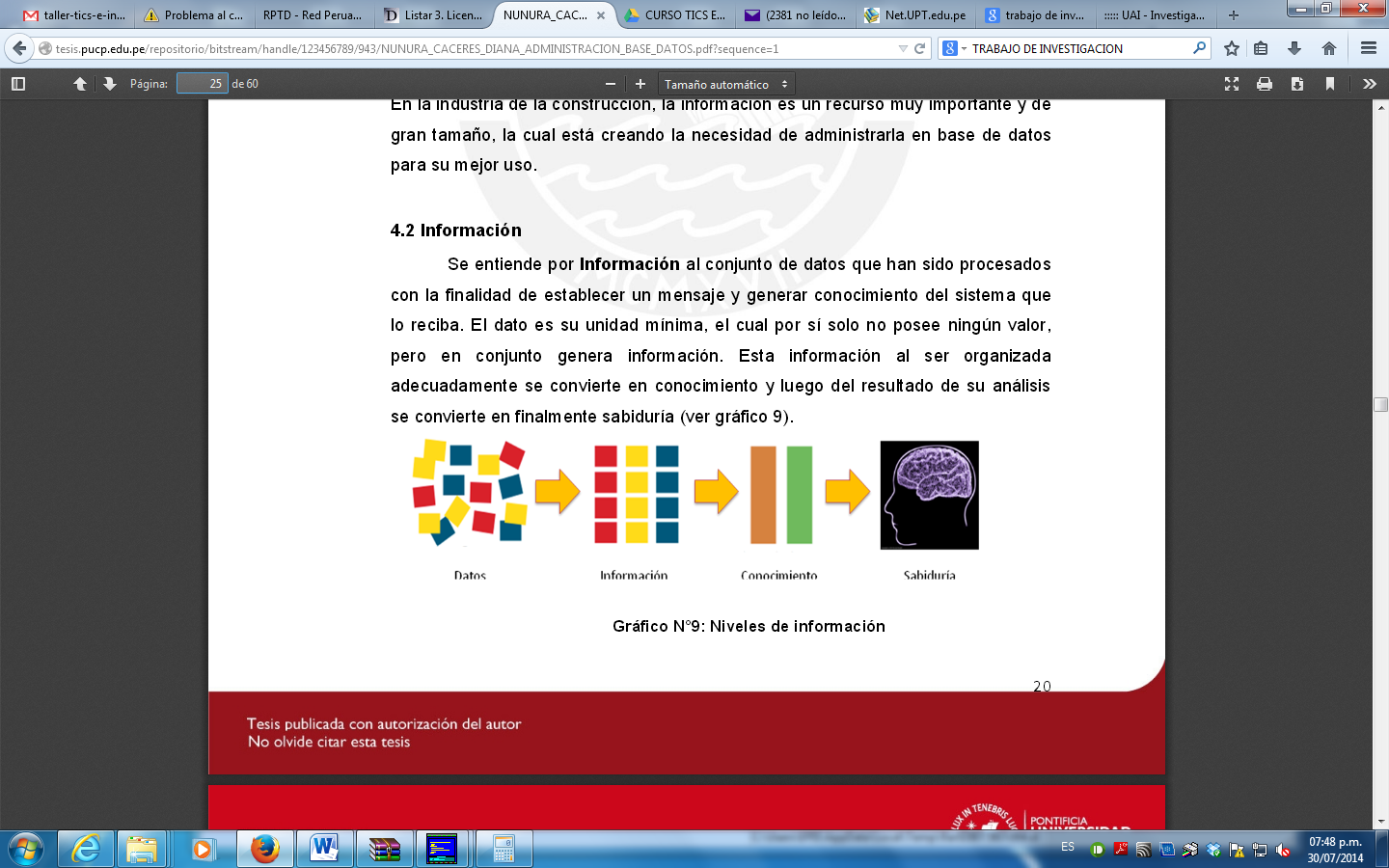 Fuente: XYZCONCLUSIONESEs aquí donde realmente se comprueba si el estudiante en realidad asimiló la práctica experimental; por lo que este debe hacer un comentario e interpretación concisa pero exacta de los resultados.RECOMENDACIONESEl estudiante podrá sugerir todas las recomendaciones y observaciones referidas al desarrollo de la práctica. Debiendo explicar las causas, si fuera el caso, de resultados obtenidos distintos a los esperados.BIBLIOGRAFIALibros, revistas y/o publicaciones de la cual se basó para elaborar el trabajo.González, R. (2010). Introducción a la psicología contemporánea. San José, Costa Rica: Editorial ULACIT.WEBGRAFIACuando consulte una página de Internet, haga una ficha en donde registre los siguientes datos.Instituto Nacional de Seguros. (2011). Normas de salud ocupacional para las empresas privadas. Recuperado de http://www.ins.go.cr/normas.htmlANEXOSSe agregan al final del trabajo, por lo tanto las páginas no van numeradas. Contribuyen a complementar la información del trabajo de investigación por tanto debe hacerse  referencia a ellos dentro del mismo cuerpo de la obra. Se pueden incluir gráficos, mapas, cuadros, ilustraciones, etc.